ГОСТ 10111-85 Стеклорезы алмазные. Технические условия
ГОСТ 10111-85

Группа Г25     
     
ГОСУДАРСТВЕННЫЙ СТАНДАРТ СОЮЗА ССРСТЕКЛОРЕЗЫ АЛМАЗНЫЕТехнические условияGlass cutters with diamond tools.
Specifications

ОКП 30 7177; 39 7277 Дата введения 1987-01-01

Постановлением Государственного комитета СССР по стандартам от 27 ноября 1985 г. N 3736 срок действия установлен с 01.01.87 до 01.01.92*
________________
* Ограничение срока действия снято постановлением Госстандарта СССР от 11.10.91 N 1607 (ИУС N 1, 1992 год). - Примечание изготовителя базы данных.

ВЗАМЕН ГОСТ 10111-74

ПЕРЕИЗДАНИЕ. Ноябрь 1987 г. 


Настоящий стандарт распространяется на стеклорезы, оснащенные резцами с природными и синтетическими алмазами, предназначенные для резки листового стекла.

Стандарт устанавливает требования к стеклорезам, изготавливаемым для нужд народного хозяйства и экспорта.

1. ТИПЫ И ОСНОВНЫЕ РАЗМЕРЫ1.1. Стеклорезы должны изготавливать типов:
1 - с рабочей частью в виде четырехгранной пирамиды;
2 - с криволинейной режущей кромкой рабочей части.
1.2. Основные размеры стеклорезов должны соответствовать указанным на черт.1.

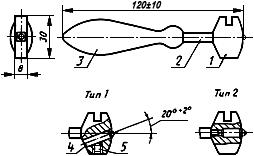 
1 - молоточек; 2 - соединительный стержень или трубка; 3 - ручка; 4 - резец; 5 - винт

Черт.1
Примечание. Чертеж не определяет конструкцию стеклореза.

1.3. Размеры резцов для стеклорезов типа 1 должны соответствовать указанным на черт.2.

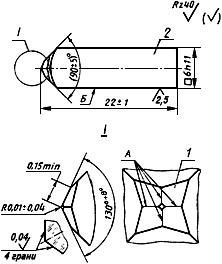 
1 - алмаз; 2 - державка

Черт.21.4. Размеры резцов для стеклорезов типа 2 должны соответствовать указанным на черт.3.

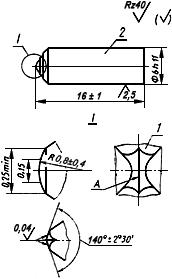 
1 - алмаз; 2 - державка

Черт.31.5. Масса природных алмазов и зернистость порошков из синтетических алмазов должны соответствовать указанным в таблице.



Пример условного обозначения стеклореза типа 2, оснащенного резцом 3890-0012:
3890-0112 ГОСТ 10111-85
То же, с декоративной отделкой (ДО) молоточка:
3890-0112 ДО ГОСТ 10111-85
Пример условного обозначения резца типа 1 с исходной массой природного алмаза 0,05-0,10 кар.:
3890-0002 ГОСТ 10111-852. ТЕХНИЧЕСКИЕ ТРЕБОВАНИЯ2.1. Алмазные стеклорезы и резцы должны изготавливать в соответствии с требованиями настоящего стандарта по рабочим чертежам, утвержденным в установленном порядке.
2.2. Для изготовления стеклорезов (резцов) должны применять природные алмазы X группы, подгруппы а, 1 и 2 качества; XXIX группы, подгруппы а, 1 и 2 качества или алмазные порошки марки АС50 по ГОСТ 9206-80.

Допускается применение других марок порошков синтетических алмазов.
2.3. На обработанной поверхности алмаза не должно быть трещин, сколов и выкрашиваний на расстоянии от вершины:

до 0,3 мм - природного алмаза;

до 0,15 мм - синтетического алмазного порошка зернистостью 630/500 и крупнее;

до 0,12 мм - синтетического алмазного порошка зернистостью 500/400.
2.4. Алмаз должен быть закреплен в державке резца посредством пайки серебряным припоем марки ПСр50Кд по ГОСТ 19738-74.

Допускается крепление алмаза другим припоем и способом.
2.5. Допуск перпендикулярности проекции режущей кромки А резцов типа 1 (на плоскости, нормальной оси державки) к поверхности Б должен быть не более 30'.
2.6. Допуск прямолинейности проекции режущей кромки А резцов типа 2 (на плоскости, нормальной оси державки) не должен превышать 0,015 мм.
2.7. Детали стеклореза должны изготавливать:

державку резца - из стали марок 15, 20, 25 по ГОСТ 1050-74*;
________________
* На территории Российской Федерации действует ГОСТ 1050-88. Здесь и далее. - Примечание изготовителя базы данных.

молоточек и соединительный стержень (трубки) - из стали марок 20, 25, 30 по ГОСТ 1050-74 или латуни марки ЛС59-1 по ГОСТ 15527-70*;
______________
* На территории Российской Федерации действует ГОСТ 15527-2004. - Примечание изготовителя базы данных.ручку - из фенопласта по ГОСТ 5689-79 или полистирола по ГОСТ 20282-86.

Допускается применение других материалов, по своим механическим свойствам не уступающих указанным.
2.8. На поверхности деталей стеклореза не допускаются вмятины, раковины, заусенцы и следы коррозии.
2.9. На поверхность молоточка и соединительного стержня (трубки), изготовленных из стали, должны наносить защитно-декоративное покрытие по ГОСТ 9.301-86, ГОСТ 9.303-84, ГОСТ 9.306-85.

Допускается наносить защитно-декоративное покрытие на молоточек и соединительный стержень (трубку), изготовленные из латуни.
2.10. Допуск параллельности режущей кромки резца стеклореза относительно боковой поверхности корпуса молоточка, прилегающей при резке к линейке, не должен превышать 1°30'.
2.11. Наработка до отказа стеклореза (резца) - 11500 м при резке листового стекла по ГОСТ 111-78* толщиной до 5 мм.
______________
* На территории Российской Федерации действует ГОСТ 111-2001. - Примечание изготовителя базы данных.

3. ПРАВИЛА ПРИЕМКИ3.1. Для проверки соответствия стеклорезов (резцов) требованиям настоящего стандарта проводят приемочный контроль и периодические испытания.
3.2. Приемочному контролю на соответствие требованиям пп.1.3, 1.4, 2.3, 4.6, 5.1 и 5.2 подвергают все стеклорезы (резцы); на соответствие требованиям пп.1.2, 2.8 и 2.10 - 10% от партии, но не менее 5 шт. стеклорезов (резцов), на соответствие требованиям пп.2.5 и 2.6 - 50% от партии, но не менее 10 резцов.

Партия должна состоять из стеклорезов (резцов) одного типоразмера, одновременно предъявленных к приемке по одному документу.
3.3. При неудовлетворительных результатах выборочного приемочного контроля проводят повторный контроль на удвоенном количестве стеклорезов (резцов).

Результаты повторного контроля являются окончательными и распространяются на всю партию.
3.4. Периодическим испытаниям на соответствие требованиям п.2.11 подвергают не менее 5 стеклорезов (резцов) не реже одного раза в три года.

Допускается проводить испытания у потребителя в производственных условиях.

4. МЕТОДЫ КОНТРОЛЯ4.1. Размеры стеклорезов (резцов) (пп.1.2-1.4) контролируют с помощью универсальных и специальных средств измерения.
4.2. Форму и размеры обработанной части алмаза, а также требования пп.2.3, 2.5, 2.6, 2.10 контролируют на инструментальном микроскопе при увеличении 30*.
________________
* Указываются только для стеклорезов.
4.3. Шероховатость рабочей части алмаза контролируют визуально под микроскопом сравнения по контрольным образцам.
4.4. Шероховатость поверхности деталей стеклореза контролируют невооруженным глазом сравнением с контрольным образцом.
4.5. Требования пп.2.8, 5.1 и 5.2 контролируют визуально невооруженным глазом.
4.6. Испытание стеклорезов (резцов) на работоспособность проводят резкой листового стекла толщиной 3-5 мм. Длина реза - 500 мм, количество резцов - не менее трех.

После испытаний стекло должно ломаться по линии среза.

5. МАРКИРОВКА, УПАКОВКА, ТРАНСПОРТИРОВАНИЕ И ХРАНЕНИЕ5.1. На молоточке каждого стеклореза должны быть четко нанесены:

товарный знак предприятия-изготовителя;

розничная цена в рублях.

Для экспорта наносят сведения согласно заказу-наряду внешнеторговой организации.
5.2. На поверхности державки каждого резца, предназначенного для самостоятельной поставки, должны быть четко нанесены:

товарный знак предприятия-изготовителя;

исходная масса алмаза в каратах.
5.3. Каждый стеклорез (резец) сопровождают документом, в котором должны быть указаны:

наименование и товарный знак предприятия-изготовителя;

наименование и условное обозначение инструмента;

исходная масса алмаза в каратах;

розничная цена в рублях и артикул*;

гарантийные обязательства*;

дата изготовления;

штамп технического контроля предприятия-изготовителя;

указания по эксплуатации* (по рекомендуемому приложению).
________________
* Указываются только для стеклорезов.
5.4. На поверхности потребительской тары должны быть четко нанесены:

товарный знак предприятия-изготовителя;

наименование инструмента.
5.5. Остальные требования к упаковке, транспортированию и хранению стеклорезов и резцов - по ГОСТ 18088-83.

Для экспорта - в соответствии с требованиями заказа-наряда внешнеторговой организации.

6. ГАРАНТИИ ИЗГОТОВИТЕЛЯ6.1. Гарантийный срок эксплуатации - 1 год со дня продажи стеклорезов через розничную торговую сеть.

ПРИЛОЖЕНИЕ (рекомендуемое). Указания по эксплуатации алмазных стеклорезовПРИЛОЖЕНИЕ
Рекомендуемое1. Стеклорезами должны пользоваться квалифицированные резчики стекла.
2. Стеклорезы, оснащенные резцами с рабочей частью в виде четырехгранной пирамиды, обеспечивают резку листового стекла толщиной до 7 мм при использовании в резцах природного алмаза и до 5 мм - синтетического.

Стеклорезы, оснащенные резцами с криволинейной режущей кромкой, следует применять для резки листового стекла толщиной не более 4 мм.
3. Для качественной резки стекла и длительной работы стеклореза необходимо соблюдать следующие требования:
а) резать стекло только по чистому месту, матовое и рифленое стекло - по гладкой поверхности; стекло должно быть сухим;
б) проводить резку стекла с помощью линейки толщиной 8-10 мм;
в) стеклорез при резке устанавливать вертикально или с незначительным наклоном к плоскости стекла (см. рисунок), усилие резки должно быть небольшим (примерно, как на карандаш);
г) наклон стеклореза к плоскости стекла определять путем пробных резов.

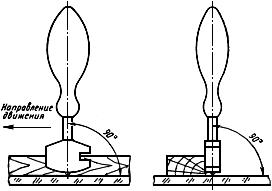 4. При правильной установке стеклореза и соответствующем на него нажиме в месте надреза должен оставаться ровный след на стекле в виде тонкой линии.
5. После получения тонкой линии надреза стекло надламывают; узкие полосы стекла (5-10 мм) надламывают с помощью паза на молоточке.
6. Для более легкого надламывания предварительно постукивают стекло молоточком стеклореза с противоположной стороны надреза до получения начальной трещины.
7. При затуплении одного режущего ребра стеклореза типа 1 в работу вводят следующее острое ребро. Для этого ослабляют стопорный винт, вынимают из молоточка резец, поворачивают его на 90°, вставляют на прежнее место так, чтобы кристалл алмаза выступал из корпуса молоточка на 1-3 мм и закрепляют стопорный винт.
8. Во избежание преждевременной порчи стеклореза:
а) в конце надреза (3-5 мм) уменьшают усилие нажима на стеклорез, чтобы не допустить резкого схода его со стекла и повреждения режущего ребра о кромку стекла или о твердый предмет, на котором оно лежит;
б) не допускается повторно резать стекло по одной и той же линии, подвергать алмаз стеклореза ударам и хранить стеклорез без футляра.



Электронный текст документасверен по:
официальное издание
М.: Издательство стандартов, 1988Обозначение стеклорезаОбозначение резцаТип стеклореза или резцаИсходная масса природного алмаза, каратыЗернистость порошка 
из синтетических алмазов3890-01013890-000110,02-0,04-3890-01023890-00020,05-0,103890-01033890-00030,11-0,163890-11013890-1001-630/500; 500/4003890-01113890-001120,02-0,04-3890-01123890-00120,05-0,103890-01133890-00130,11-0,163890-11023890-1002-630/500 и крупнее